SEAT s prenovljeno Ateco 2020 poživlja zgodbo o uspehuNova SEAT Ateca 2020 prinaša napredek na področju oblikovanja; kompaktni SUV se ponaša z bolj emocionalnim zunanjim dizajnom in prenovljeno notranjostjo SEAT Ateca je popolnoma povezano vozilo, saj omogoča povezljivost tako znotraj (spletne funkcije in storitve) kot tudi zunaj vozila (aplikacija SEAT Connect) Prenovljena paleta naprednih motorjev z notranjim zgorevanjem, tako bencinskih (TSI) kot dizelskih (TDI), prispeva k zmanjšanju emisij in hkrati zagotavlja vozno dinamiko Tehnologije podvozja in napredni sistemi, kot sta prilagodljivo uravnavanje podvozja (Adaptive Chassis Control) in štirikolesni pogon 4Drive, zagotavljajo bolj angažirano in fokusirano vožnjoNapredni asistenčni in komfortni sistemi raven varnosti v SEAT Ateci 2020 povzdigujejo na povsem novo ravenNovi paket opreme XPERIENCE daje SUV-ju bolj robusten in terenski videzMartorell (Španija), 14. 9. 2020 – SEAT svojo uspešno modelsko serijo Ateca poživlja s predstavitvijo prenovljene različice 2020. Posodobljeno vozilo bo temeljilo na značilnostih kompaktnih SUV-jev, njegova notranjost in zunanjost pa bosta dobili bolj emocionalen videz. Poleg tega bodo potniki deležni popolnoma povezane uporabniške izkušnje, višje ravni varnosti, udobja in učinkovitosti ter še bolj angažirane vožnje. Ob svoji premieri je SEAT Ateca na trg kompaktnih SUV-jev prinesla novo dimenzijo. Kot prostoren, funkcionalen in vsestranski športni terenec z edinstvenim slogom je bila popolno vozilo za urbano življenje. Nova različica se ponaša s sodobnejšim in izrazitejšim značajem, emocionalnim dizajnom in dinamičnimi lastnostmi.Ateca je SEAT-u prinesla neverjeten uspeh; z njo je znamka okrepila svoj položaj na trgu in pridobila nove kupce. Štafetno palico zdaj prevzema nova SEAT Ateca 2020, ki bo v segmentu na novo orala ledino.SEAT Ateca je bila oblikovana in razvita v Barceloni, proizvajali pa jo bodo v koncernski tovarni v mestu Kvasiny (Češka republika). Z njo bo dodaten zagon dobil segment SEAT-ovih SUV-jev – segment, ki je izjemnega pomena za nadaljnji uspeh znamke.Proizvodnja nove SEAT Atece je stekla avgusta 2020, na trg pa bo prišla v tem mesecu (septembra 2020). VsebinaGlavne značilnosti: poživitev zgodbe o uspehu							2Uvod: nadaljevanje uspeha v segmentu kompaktnih vozil SUV					3Glavne značilnosti: poživitev zgodbe o uspehu SVEŽA PRENOVASEAT Ateca 2020 v segment kompaktnih SUV-jev prinaša napredek na področju oblikovanja. Bolj emocionalna zasnova zunanjosti in prenovljena notranjost dajeta vozilu izrazitejši karakter, h kateremu prispeva tudi bolj poudarjen sprednji del, ki je značilen za novi oblikovalski jezik znamke SEAT. Nova SEAT Ateca je opremljena z različnimi tehnologijami luči, vključno s serijskimi sprednjimi žarometi s celostno LED-tehnologijo in zadnjimi LED-lučmi ter dinamičnimi smerniki, ki so serijski za izvedbi XPERIENCE in FR. OPTIMIZIRANE POGONSKE TEHNOLOGIJE ZA VSE ŽIVLJENJSKE POTREBE
Prenovljena SEAT Ateca se ponaša z izborom novih in optimiziranih bencinskih (TSI) in dizelskih (TDI) motorjev, ki z nižjimi emisijami zagotavljajo manjši vpliv na okolje, kot ga je imel prejšnji model. Vsi motorji TDI so v primerjavi z dizelskimi motorji prejšnjih generacij prvič opremljeni z novim sistemom SCR z dvojnim vbrizgavanjem aditiva AdBlue, kar občutno zmanjšuje emisije NOx.DINAMIČNO PODVOZJE ZA UŽITEK V VOŽNJIKompaktni SUV ponuja tehnologije podvozja, ki zagotavljajo angažirano vožnjo: od osnovne izvedbe do sistema za prilagodljivo uravnavanje podvozja Adaptive Chassis Control, neposrednega krmiljenja in štirikolesnega pogona 4Drive.POPOLNA POVEZANOST Z VAŠIM DIGITALNIM SVETOM
Prenovljena SEAT Ateca je popolnoma povezano vozilo, saj omogoča povezljivost tako znotraj (spletne funkcije in storitve; sistem Full Link, vklj. z brezžičnim dostopom do tehnologij Android Auto in CarPlay) kot tudi zunaj vozila (aplikacija SEAT Connect). Poleg tega glasovno upravljanje (ki ga aktivirate s pozdravom "Hola Hola") uporabnikom omogoča, da novi 9,2-palčni infotainment sistem upravljajo z naravnim govorom. VARNOST IN UDOBJE KOT OSREDNJA TEMELJANova SEAT Ateca je opremljena s prediktivnim sistemom za avtomatsko uravnavanje razdalje (Predictive Adaptive Cruise Control), asistenco za pripravo vozila na trčenje (Pre-Crash Assist), asistenco za zaustavitev v sili (Emergency Assist), sistemom za avtomatizirano vožnjo (Travel Assist), asistenco za menjavo voznega pasu (Side Assist) in asistenca za varno izstopanje (Exit Assist) ter tako ponuja najnaprednejše asistenčne sisteme, ki zagotavljajo optimalno zaščito v vsaki vozni situaciji. Zato je SEAT Ateca eno najvarnejših in najudobnejših vozil v segmentu. Poleg tega se SEAT Ateca ponaša z novo komfortno opremo, kot so ogrevan volan, Climacoat (vetrobransko steklo, prevlečeno z nevidnim nanosom za vse vremenske razmere) ali asistenca za manevriranje s prikolico (Trailer Assist). PONUDBA OPREME ZA VSAK ŽIVLJENJSKI SLOGPaketom opreme Reference, Style in FR se pridružuje izvedba XPERIENCE, s katero SEAT Ateca 2020 predstavlja nove možnosti izbire. Novi paket opreme XPERIENCE zagotavlja novi SEAT Ateci bolj robusten videz in izrazitejši terenski karakter.NAGRAJENA ZGODBA O USPEHUSEAT Ateca še naprej dosega uspehe na izredno konkurenčnem trgu. Leto 2019 se je za kompaktni SUV zapisalo med najuspešnejše, saj je bilo prodanih skoraj 100.000 vozil. Od leta 2016, ko je model vstopil na trg, je bilo prodanih več kot 300.000 primerkov. USTVARJENA V BARCELONINova SEAT Ateca je bila oblikovana in razvita v Barceloni (Martorell), proizvajajo pa jo v mestu Kvasiny (Češka republika).Uvod: nadaljevanje uspeha v segmentu kompaktnih vozil SUV"Ateca je zaznamovala SEAT-ovo uspešno premiero v segmentu SUV-vozil in je poleg Ibize in družine modelov Leon postala temelj strategije znamke," je povedal Wayne Griffiths, SEAT-ov izvršni podpredsednik za prodajo in trženje. "Prodaja v segmentu SUV-vozil je zelo pozitivno vplivala na poslovne rezultate podjetja za leto 2019. 44 % avtomobilov, ki jih je SEAT prodal lansko leto, so bili modeli Ateca, Arona in Tarraco. Mislimo, da smo z novo Ateco 2020 v dobrem položaju, da ohranimo pozitivne rezultate v segmentu." Vsa vozila znamke SEAT temeljijo na enakih temeljnih vrednotah in ponujajo dinamiko, edinstven videz, udobje, varnost in povezljivost. SEAT Ateca je že dokazala, da na trgu igra pomembno vlogo, saj se njena prodaja z vsakim letom povečuje, že vse odkar je bila premierno predstavljena leta 2016. Do danes je bilo prodanih več kot 300.000 primerkov.Prenovljena SEAT Ateca profilu kompaktnega SUV-ja prinaša nove dimenzije, utrjuje njegov položaj na trgu in povečuje njegovo konkurenčnost.Spremenjeni dizajn vozila združuje SEAT-ov novi oblikovalski jezik in poudarjen videz, ki vozilu daje samozavesten značaj in dodatno dimenzijo vsestranskosti.Njegovi ključni elementi ostajajo: čvrsta nastavitev podvozja, neposredno krmiljenje ter paleta menjalnikov in motorjev, ki omogočajo dinamično, bolj angažirano vožnjo. SEAT Ateca 2020 ponuja tudi široko paleto novih in naprednih motorjev z notranjim zgorevanjem, ki omogočajo zmanjšanje emisij. Ponudba vključuje tako bencinske (TSI) kot tudi dizelske (TDI) motorje z močjo med 81 kW (110 KM) in 140 kW (190 KM).Ampak v ospredju je nova funkcionalnost, zaradi katere je Ateca vozilo za "tukaj in zdaj in za prihodnost".Pri zasnovi smo mislili tudi na vse večji vpliv povezanega sveta. Nova SEAT Ateca kupcu omogoča, da digitalni svet doživlja tako v vozilu kot tudi izven njega. Kompaktni SUV ponuja povezljivost, ki jo omogoča najsodobnejši infotainment sistem z vmesnikom Full Link za brezžični dostop do tehnologij Android Auto in Apple CarPlay. Spletne funkcije in storitve, ki so dostopne z in-car aplikacijami, poleg tega razširjajo uporabniško izkušnjo vožnje. SEAT Ateca je opremljena z nekaterimi izmed najnaprednejših asistenčnih sistemov, vključno s prediktivnim sistemom za avtomatsko uravnavanje razdalje (Predictive Adaptive Cruise Control), asistenco za pripravo vozila na trčenje (Pre-Crash Assist), sistemom Travel Assist za avtomatizirano vožnjo in asistenco za menjavo voznega pasu (Side Assist). Te tehnologije omogočajo, da je vožnja s kompaktnim SUV-jem varnejša in udobnejša, ne glede na to, kaj se dogaja, ko ste v vozilu.SEAT je edino špansko podjetje v svoji panogi, ki pokriva celotni razpon avtomobilske proizvodnje – od dizajna, razvoja in proizvodnje do trženja. Je član koncerna Volkswagen in mednarodno podjetje s sedežem v Martorellu (Barcelona), vozila prodaja pod znamkama SEAT in CUPRA, z znamko SEAT MÓ pa pokriva produkte in rešitve za urbano mobilnost. SEAT izvaža 81 % svojih vozil in je prisoten v več kot 75 državah. Leta 2019 je SEAT prodal 574.100 vozil, zabeležil je 346 milijonov evrov dobička po obdavčenju in rekorden promet v višini več kot 11 milijard evrov.  SEAT zaposluje več kot 15.000 ljudi in ima tri proizvodne centre – Barcelona, El Prat de Llobregat in Martorell, kjer izdelujejo modele Ibiza, Arona in Leon. Na Češkem izdelujejo model Ateca, v Nemčiji model Tarraco, na Portugalskem Alhambro in na Slovaškem Mii electric, SEAT-ov prvi 100-odstotno električni avto. Tem tovarnam se pridružuje SEAT:CODE, center za razvoj programske opreme, ki se nahaja v Barceloni.SEAT bo do leta 2025 investiral 5 milijard evrov v R&R projekte za razvoj vozil, predvsem za elektrifikacijo modelske palete, ter za opremo in infrastrukturo. Družba načrtuje, da bo Martorell do leta 2050 postal tovarna z ničelnim ogljičnim odtisom.SEAT Communications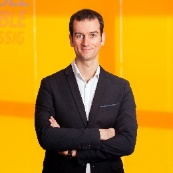 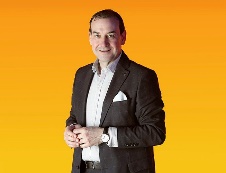 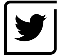 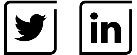 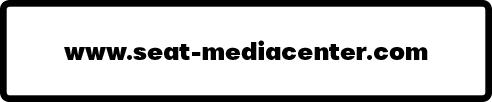 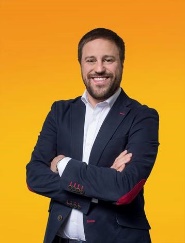 Fernando SalvadorVodja produktnega komuniciranja in komuniciranja dogodkov M/ +34 609 434 670fernando.salvador@seat.es Jan ConesaProduktno komuniciranje M/ +34 650 659 096jan.conesa@seat.es Arnaud HacaultVodja produktnega komuniciranja M/ +34 659 134 804arnaud.hacault@seat.es 